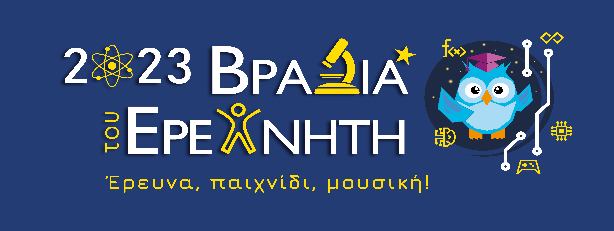 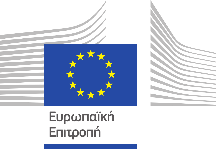 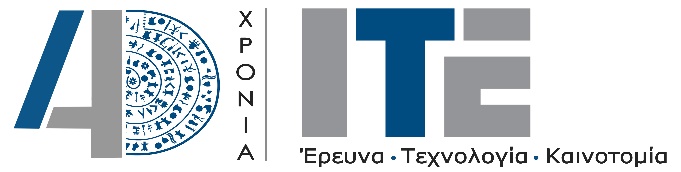 Ίδρυμα Τεχνολογίας & ΈρευναςΝ. Πλαστήρα 100 Βασιλικά Βουτών, Ηράκλειο (17:00-23:00)Είσοδος ελεύθερηΠΡΟΓΡΑΜΜΑ ΕΚΔΗΛΩΣΕΩΝΜε την Υποστήριξη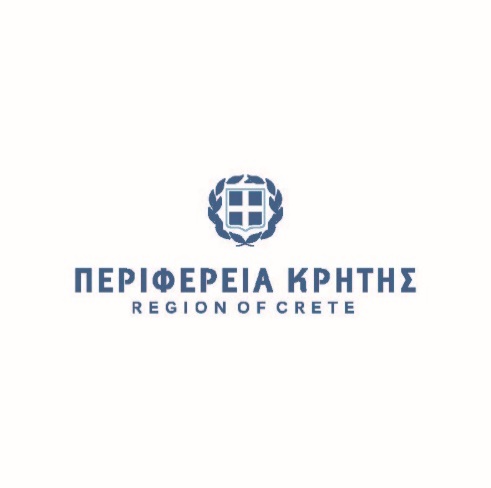 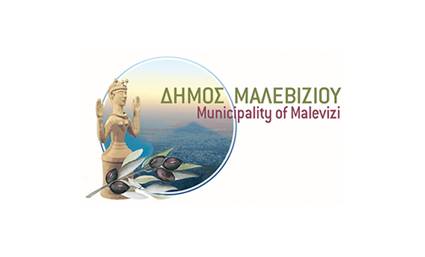 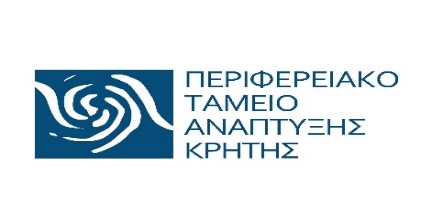                                                                    Χορηγοί		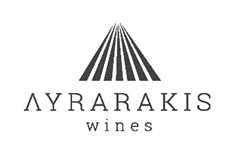 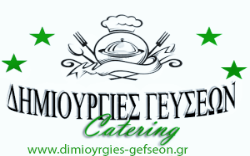 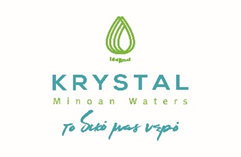 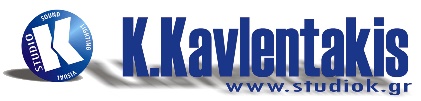 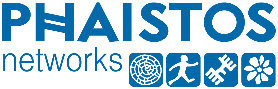 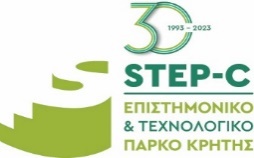 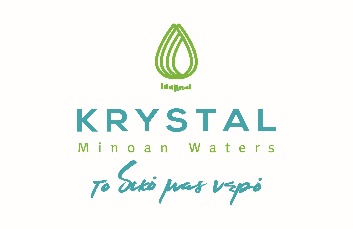 17:00  Έναρξη εκδήλωσης – Προσέλευση επισκεπτών17:00 - 20:00  Παράλληλες εκδηλώσειςΠεριήγηση του κοινού στα εκθέματα των Ερευνητικών Ινστιτούτων του ΙΤΕΕκπαιδευτικές δράσεις «Escape room-Ευρηκάκης: η Επιστροφή»Πλανητάριο Κρήτης  (παραστάσεις διάρκειας 45 λεπτών, κυρίως για μικρά παιδιά)Eργαστήριο Imag(in)ing Technē | Φαντασιακές Εικόνες Τέχνης & Τεχνολογίας Έκθεση βιβλίου των Πανεπιστημιακών Εκδόσεων Κρήτης, Διάθεση βιβλίων σε ειδικές τιμέςΔημιουργική απασχόληση για τους μικρούς μας επισκέπτες20:00 - 23:00   Μουσική και κέρασμα